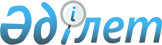 Об обременении стратегического объекта правами третьих лицПостановление Правительства Республики Казахстан от 1 сентября 2021 года № 594.
      В соответствии со статьей 193-1 Гражданского кодекса Республики Казахстан (Общая часть) от 27 декабря 1994 года и частью второй пункта 3 статьи 188 Закона Республики Казахстан от 1 марта 2011 года "О государственном имуществе" Правительство Республики Казахстан ПОСТАНОВЛЯЕТ:
      1. Разрешить акционерному обществу "АстанаГаз КМГ" совершить сделку по обременению правами третьих лиц магистрального газопровода "Сарыарка" путем заключения дополнительного соглашения к договору аренды на 2021 год с акционерным обществом "Интергаз Центральная Азия". 
      2. Настоящее постановление вводится в действие со дня его подписания.
					© 2012. РГП на ПХВ «Институт законодательства и правовой информации Республики Казахстан» Министерства юстиции Республики Казахстан
				
      Премьер-Министр
Республики Казахстан

А. Мамин
